Escuela del Condado de DeKalb sistema                    de bus Reglas / Regulaciones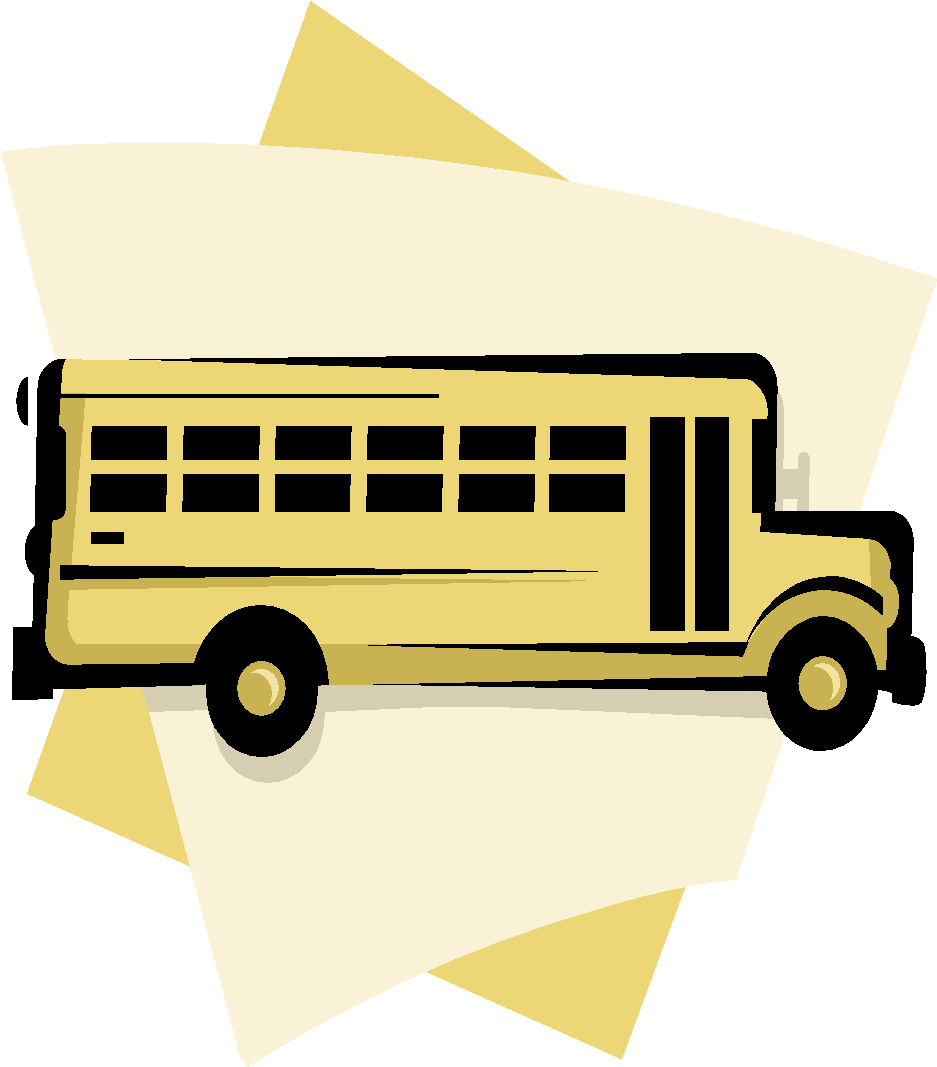 Las siguientes reglas y regulaciones aseguran elmás seguro, más agradable y eficientetransportepara todos los estudiantes. JimmySprague, Director de TransporteLos estudiantes deben estar en la parada del autobús a tiempo. Los estudiantes deben estar en la parada de autobús por lo menos 5 minutos antes de que llegue autobús. Bus opera en un horario fijo.A la espera en la parada de autobús, los estudiantes deben esperar en la acera, calzada, o una parte de la carretera como sea posible en la medida viajado fuera.Los estudiantes deben esperar de una manera ordenada y esperar hasta que el autobús se detenga por completo antes de abordar el autobús.Si es necesario para cruzar la calle o carretera, los estudiantes deben esperar hasta que las señales piloto para cruzar y cruzar la calle o carretera 10-15 pies en frente del autobús para asegurar que el conductor los ve.Los estudiantes deben entrar en autobuses en fila india y ser sentado lo más rápido posible.Al salir del autobús, esperar hasta que el autobús se detenga por completo antes de presentarse a la salida. Permanente no está permitido en un autobús en movimiento.Salir de una sola fila de una manera ordenada y caminar lejos del autobús.Al salir del autobús, cruce en frente del autobús y nunca detrás del autobús, asegúrese de que todo el tráfico se detiene.El conductor del autobús será responsable de la orden y la conducta de los alumnos transportados.El conductor del autobús tiene la responsabilidad de asignar los asientos y será dirigido a hacerlo por una cuestión de política.Los alumnos deben obedecer con prontitud y de buen grado cualquier directiva razonable del conductor.Fuera de la conversación ordinaria, conducta en la clase ha de observarse, no se permite lenguaje vulgar o gestos. El autobús escolar es una extensión del salón de clases.Los alumnos deben permanecer sentados con los pies en el suelo delante de ellos; no en el pasillo o cubierta sobre el asiento trasero. Los estudiantes deben sentarse mirando hacia adelante mientras el autobús está en movimiento como si hubieran llevado puesto el cinturón de seguridad.Los estudiantes no pueden abordar o salir de un autobús en cualquier otra parada que la que ha sido debidamente autorizada por los padres o las autoridades escolares.Los alumnos no extenderán manos, brazos, cara o los objetos de la ventana del autobús en cualquier momento.Los alumnos no están autorizados a gritar, o gesto para el paso de vehículos o peatones desde el autobús.Los estudiantes pueden ajustar ventanas sólo cuando se lo permita el conductor del autobús.Los alumnos no pueden arrojar ningún objeto que incluye la basura o en papel, dentro o fuera del autobús mientras se espera, a caballo, o después de salir del autobús. Un cubo de basura se proporciona generalmente.Los alumnos nunca deben sentarse en el asiento, caseta de perro, o área de paso del conductor y nunca manipule cualquier equipo operativo.Los alumnos no pueden salir de la puerta de emergencia a menos que se lo indique el conductor del autobús.COMER potable y alimentos y bebidas en el autobús está PROHIBIDO. Ni alimentos ni líquidos están permitidos en el autobús, excepto en bolsas de almuerzo escolar o loncheras.El uso de tabaco, drogas o alcohol en cualquier forma no será permitido en el autobús.Animales, cuchillos, fósforos, encendedores, flores, globos, sombreros y gorras, radios, reproductores de CD, armas de fuego, incluyendo la tapa y pistolas de agua, explosivos, vidrio y otros artículos similares, creando un peligro de seguridad no están permitidos en el autobús. Se permiten los libros de texto necesarios y mochilas. Otros artículos puede y va a ser quitado de los alumnos a los conductores discreción. (Los teléfonos celulares son estrictamente prohibidas en el autobús. Se tendrán POR conductor del autobús y entregado al director de estudiantes de la escuela y se ocupó de política por parte de la junta.)Los estudiantes que necesitan para montar cualquier autobús que no sea el autobús asignado regularmente tienen que dar una nota de su director o los padres. (NO NOTA POLÍTICA NO PASEO POR LA JUNTA.)Los estudiantes que deseen tomar otro estudiante a casa con ellos, que normalmente no viajar en un autobús particular, deberá solicitar autorización previa del conductor del autobús o autorización de su director para asegurar el bus no está sobrecargado.Los maestros, entrenadores especialmente los patrocinadores de viajes de actividades deben estar al tanto de las regulaciones del autobús.Tranquilidad absoluta se requiere en los cruces de ferrocarril. El conductor se apagará todas las radios, ventiladores; calentadores, etc., y encenderá la luz del techo a los estudiantes tomen conciencia para ser tranquilo. Este es un requisito del Estado de Tennessee, División de Transporte del alumno, y el sistema de autobús escolar del condado de DeKalb.Cualquier vandalismo al interior o exterior del autobús está prohibido y requerirá el pago de cantidad de daño a lo largo de la suspensión del autobús.Lucha, golpes, pellizcos, etc., no está permitido y será tratada en consecuencia.Todos los autobuses escolares del condado de DeKalb están equipados con sistemas de cámaras testigo silencioso. Estas cámaras graban en todo momento y vídeo se usa cuando se necesita para resolver los problemas de mal comportamiento en el autobús.PENA DE MALA CONDUCTA queda a discreción del principal de escuela donde no estén presentes. VIOLACIÓnes será manejado por un procedimiento POLÍTICA LA ESCUELA.